À retourner à 
Migrations Santé • Pôle Formation
11, rue Sarrette - 75014 Paris
  + 33 (1) 42 33 29 73
@ : migsante.formation@wanadoo.fr
Nom …………………………………………………………………Prénom ………………………………………………………………Profession ………………………………………………………..….Adresse et téléphone professionnels,si différents de l’adresse employeur :……………………………………………………………………….……………………………………………………………………….……………………………………………………………………….Inscription à la journée d’étude et datesAcculturation et santé mentale – 19 Octobre 2017Inscription au titre de la formation continueL’employeur procède à l’inscription et reçoit une attestation de présence du participantRaison sociale …………………………………………………….……..Service …………………………………………………………………..Adresse ………………………………………………………………….Code postal ……………………………………………………………...Ville …………………………………………………………………….. :………………………………………………………………………. :………………………………………………………………………@: ………………………………………………………………………Inscription à titre individuel : contacter nousDate, Signature et Cachet de la structureChèque postal ou bancaire de 23€ libellé à l’ordre de Migrations santé - La confirmation d’inscription à la journée d’étude vous sera envoyée par courrier électronique dès réception du règlement. 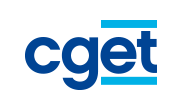 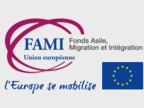 Migrations Santé - 11 rue Sarrette 75014 Paris - www.migrationsante.org 
 : 01 42 33 24 74 /  : 01 42 33 29 73 - @ :migsante.formation@wanadoo.frSiret : 784287609 000 43 - APE 9499 Z - N° déclaration activité formation n° 11750434275Association régie par la loi de 1901